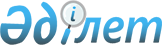 О внесении изменений в решение от 30 декабря 2009 года № 20/2 "О бюджете города Усть-Каменогорска на 2010-2012 годы"
					
			Утративший силу
			
			
		
					Решение Усть-Каменогорского городского маслихата Восточно-Казахстанской области от 14 декабря 2010 года N 28/2. Зарегистрировано Управлением юстиции города Усть-Каменогорск Департамента юстиции Восточно-Казахстанской области 20 декабря 2010 года за N 5-1-152. Утратило силу в связи с истечением срока действия - письмо Усть-Каменогорского городского маслихата от 06 января 2011 года № 03-09/2

      Сноска. Утратило силу в связи с истечением срока действия - письмо Усть-Каменогорского городского маслихата от 06.01.2011 № 03-09/2.      

В соответствии со статьей 109 Бюджетного кодекса Республики Казахстан, подпунктом 1) пункта 1 статьи 6 Закона Республики Казахстан «О местном государственном управлении и самоуправлении в Республике Казахстан»», решением Восточно-Казахстанского областного маслихата от 10 декабря 2010 года № 25/307-IV «О внесении изменений и дополнений в решение от 21 декабря 2009 года № 17/222-IV «Об областном бюджете на 2010-2012 годы» (зарегистрировано в Реестре государственной регистрации нормативных правовых актов за номером 2539 от 13 декабря 2010 года), Усть-Каменогорский городской маслихат РЕШИЛ:



      1. Внести в решение Усть-Каменогорского городского маслихата

«О бюджете города Усть-Каменогорска на 2010-2012 годы» от 30 декабря 2009 года № 20/2 (зарегистрировано в Реестре государственной регистрации нормативных правовых актов за номером 5-1-127, опубликовано 21 и 23 января 2010 года в газете «Дидар», 22 и 25 января 2010 года в газете «Рудный Алтай») следующие изменения:



      1) в пункте 1:

      в подпункте 1):

      цифры «17 084 852,7» заменить цифрами «17 084 252,7»;

      цифры «8 746 852,7» заменить цифрами «8 746 252,7»;

      в подпункте 2) цифры «19 534 450,4» заменить цифрами «19 533 850,4»;



      2) в приложении 1:

      в разделе «I. ДОХОДЫ»:

      в строке «I. ДОХОДЫ» цифры «17 084 852,7» заменить цифрами «17 084 252,7»;

      в строке «Поступления трансфертов» цифры «8 746 852,7» заменить цифрами «8 746 252,7»;

      в строке «Трансферты из вышестоящих органов государственного управления» цифры «8 746 852,7» заменить цифрами «8 746 252,7»;

      в строке «Трансферты из областного бюджета» цифры «8 746 852,7» заменить цифрами «8 746 252,7»;

      в разделе «II. ЗАТРАТЫ»:

      в строке «II. ЗАТРАТЫ» цифры «19 534 450,4» заменить цифрами «19 533 850,4»;

      в функциональной группе 06:

      в строке «Социальная помощь и социальное обеспечение» цифры «962 356,7» заменить цифрами «961 756,7»;

      в строке «Отдел занятости и социальных программ района (города областного значения)» цифры «954 116,7» заменить цифрами «953 516,7»;

      в строке «Выплата единовременной материальной помощи участникам и инвалидам Великой Отечественной войны, а также лицам, приравненным к ним, военнослужащим, в том числе уволенным в запас (отставку), проходившим военную службу в период с 22 июня 1941 года по 3 сентября 1945 года в воинских частях, учреждениях, в военно-учебных заведениях, не входивших в состав действующей армии, награжденным медалью «За победу над Германией в Великой Отечественной войне 1941-1945 г.г.» или медалью «За победу над Японией», проработавшим (прослужившим) не менее шести месяцев в тылу в годы Великой Отечественной войны к 65-летию Победы в Великой Отечественной войне» цифры «195 540» заменить цифрами «194 940»;

      в функциональной группе 07:

      в строке «Жилищно-коммунальное хозяйство» цифры «9 957 554,4» заменить цифрами «9 954 772,8»;

      в строке «Отдел строительства района (города областного значения)» цифры «5 833 520,9» заменить цифрами «5 830 739,3»;

      в строке «Развитие, обустройство и (или) приобретение инженерно-коммуникационной инфраструктуры» цифры «2 410 008,1» заменить цифрами «2 407 226,5»;

      в функциональной группе 15:

      в строке «Трансферты» цифры «177 087,4» заменить цифрами «179 869»;

      в строке «Отдел финансов района (города областного значения)» цифры «177 087,4» заменить цифрами «179 869»;

      в строке «Возврат неиспользованных (недоиспользованных) целевых трансфертов» цифры «4 579,4» заменить цифрами «7 361».



      2. Настоящее решение вводится в действие с 1 января 2010 года.

       Председатель сессии – 

      секретарь городского маслихата             В. Головатюк
					© 2012. РГП на ПХВ «Институт законодательства и правовой информации Республики Казахстан» Министерства юстиции Республики Казахстан
				